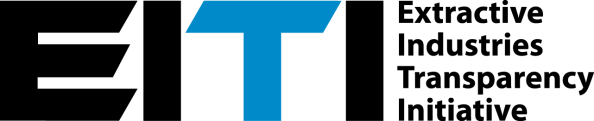 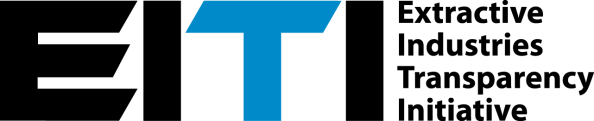 Настоящий документ был выпущен Международным Секретариатом ИПДО в качестве руководства для внедряющих стран по выполнению требований Стандарта ИПДО. Рекомендуем читателям обращаться непосредственно к тексту Стандарта ИПДО и в Международный Секретариат для получения дальнейших разъяснений. Стандартное Техническое Задание для Независимого Администратора Настоящий документ представляет собой стандартное Техническое задание (ТЗ) для услуг Независимого Администратора в соответствии со Стандартом ИПДО, утвержденное Правлением ИПДО 15 апреля 2016 года. В ТЗ излагается работа, которая должна быть проведена Независимым Администратором, нанятым для выпуска Отчета ИПДО. Оно обычно прилагается к контракту между Независимым Администратором и правительством. МГЗС обязана использовать это стандартное ТЗ при найме Независимого Администратора (Требование 4.9). Если МГЗС пожелает отклониться от процедуры, изложенной в этом ТЗ, об этом необходимо проконсультироваться с Международным Секретариатом ввиду того, что может потребоваться предварительное утверждение Правлением ИПДО (Требование 8). ТЗ включает разделы [приведенные в квадратных скобках и высвеченные голубым цветом] , которые должны быть заполнены многосторонней группой заинтересованных сторон (МГЗС) для адаптирования ТЗ к конкретным обстоятельствам в стране. ТЗ содержит комментарии в рамках на полях, которые служат руководством для МГЗС при составлении каждого раздела. МГЗС обязана утвердить ТЗ (Требование 4.9.b.iii).ТЗ адресовано Независимому Администратору. Имеется также руководство по контролю со стороны МГЗС за циклом отчетности ИПДО для предоставления инструкций для МГЗС и национальных секретариатов по вопросам, которые должны быть рассмотрены до того, как заполнять это ТЗ, а также по ключевым вопросам, которые должны быть учтены при контроле за процессом отчетности для обеспечения соответствия Стандарту ИПДО.  Применение ТЗ не гарантирует признание соответствия инициативе. МГЗС должна обеспечить строгий, полный и надежный процесс отчетности.Правление будет на регулярной основе пересматривать процедуры и форму отчетности. Комментарии по форме должны направляться в Международный Секретариат ИПДО (контакт: sbartlett@eiti.org). Техническое заданиеНезависимый Администратор по Отчету ИПДО за [год], [страна]Утверждено [МГЗС] [дата]СодержаниеКраткая справка[Инициатива Прозрачности в Добывающих Отраслях (ИПДО) - это общемировой стандарт, который способствует прозрачности и подотчетности в нефтяном, газовом и горнодобывающем секторах. Внедрение ИПДО имеет две основополагающие составляющие:Прозрачность: нефтяные, газовые и горнодобывающие компании раскрывают информацию о своих операциях, включая платежи правительству, а правительство раскрывает свои поступления и прочую уместную информацию по промышленности. Цифры выверяются Независимым Администратором и публикуются ежегодно наряду с другой информацией о добывающих отраслях промышленности в соответствии со Стандартом ИПДО.Подотчетность: создается многосторонняя группа заинтересованных сторон (МГЗС) из представителей правительства, компаний и гражданского общества для контроля за процессом и информирования о выводах отчетности ИПДО, а также для интегрирования ИПДО в более широкую работу по обеспечению прозрачности в данной стране.Стандарт ИПДО поощряет МГЗС к изучению инновационных подходов для расширения внедрения ИПДО, повышения полноты отчетности ИПДО и понимания доходов общественностью, обеспечения высоких стандартов прозрачности и подотчетности в общественной жизни, деятельности правительства и в бизнесе. Требования к внедряющим странам изложены в Стандарте ИПДО. Дополнительная информация приводится на сайте www.eiti.orgМГЗС обязана утвердить Техническое задание для Независимого Администратора (Требование 4.9.iii), основываясь на целях и согласованном охвате ИПДО, изложенных в рабочем плане МГЗС. Обсуждение в МГЗС этих вопросов должно проводиться в соответствии с внутренними правилами и процедурами управления МГЗС (см. Требование 1.4.b). ИПДО требует всеохватывающего процесса принятия решений на протяжении всего внедрения инициативы, в котором каждый электорат участвует как партнер.Необходимо, чтобы Независимый Администратор признавался МГЗС как авторитетный, заслуживающий доверия и технически компетентный (Требование 4.9.b.ii). МГЗС и Независимый Администратор должны устранить любые возможности конфликта интересов. Отчет ИПДО, подготовленный Независимым Администратором, будет представляться МГЗС для утверждения и обнародоваться в соответствии с Требованием 7.1.Это Техническое задание включает "согласованные процедуры" для отчетности ИПДО (см. раздел 4) в соответствии с Требованием ИПДО 4.9.b.iii. Международное Правление ИПДО разработало эти процедуры для улучшения последовательности и надежности отчетности ИПДО. Процесс ИПДО может быть использован для дополнения, оценки и улучшения существующих систем отчетности и аудита. Правление рекомендует, чтобы процесс в максимально возможной степени полагался на существующие процедуры и нормы для того, чтобы процесс ИПДО использовал существующие системы сбора и аудита данных, дополнял и критически оценивал их. Таким образом процесс ИПДО имеет потенциал для выработки важных рекомендаций, направленных на укрепление других систем контроля.Внедрение ИПДО в [страна][...]Цели порученного заданияОт имени правительства [страна] и [МГЗС] [сторона договора] привлекает компетентную и авторитетную фирму, свободную от конфликтов интересов, для предоставления услуг Независимого Администратора в соответствии со Стандартом ИПДО. Цель порученного задания состоит в следующем:[- Выпуск отчета об охвате отчетности для информирования МГЗС при решении об охвате Отчета ИПДО за [год/годы].][- Выпуск Отчета ИПДО за [год/годы] в соответствии со Стандартом ИПДО и разделом 3 ниже. ИЛИ  Способствовать выпуску Отчета ИПДО за [год/годы] в соответствии со Стандартом ИПДО и разделом 3 ниже].[- Представить все дополнительные цели и работы, которые должны быть проведены Независимым Администратором].Объем услуг, задач и ожидаемые выходные документыРабота Независимого Администратора имеет пять концептуальных этапов (см. Рис. 1). Эти этапы могут перекрываться, и некоторые работы могут также повторяться между ними. Отчетности ИПДО обычно предшествует работа по определению ее охвата, которая иногда проводится Независимым Администратором (этап 0 на рисунке), а иногда проводится МГЗС или другим консультантом.Обязанности Независимого Администратора на каждом этапе описаны ниже.  Рис. 1 – Процесс отчетности ИПДО и необходимые выходные документы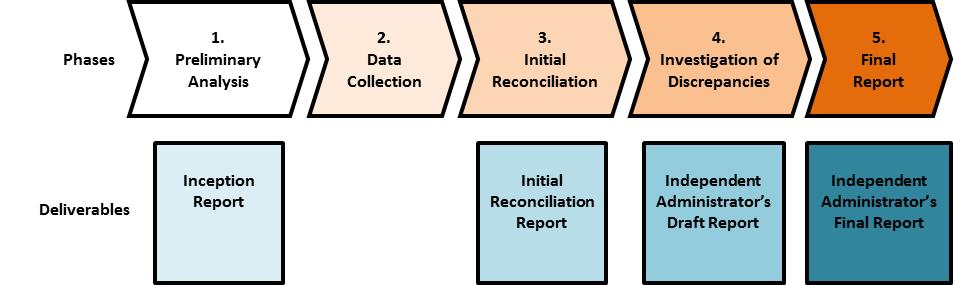 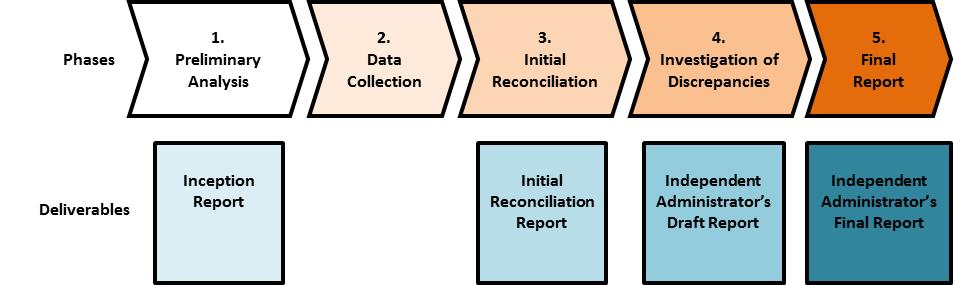 [Этап 0 - Охват отчетности и исследование охватаЦель: Работа по определению охвата направлена на определение того, что должен охватывать Отчет ИПДО для того, чтобы удовлетворять требованиям Стандарта ИПДО. Охват устанавливает базу для выпуска своевременного, полного, надежного и понятного Отчета ИПДО. Это обычно включает рассмотрение таких вопросов, как финансовый период отчета; контекстуальная информация как часть Отчета ИПДО; рассмотрение типов заверения, необходимых для того, чтобы данные, представляемые отчитывающимися субъектами, были достоверными; определение того, какие потоки доходов от нефтяных, газовых и горнодобывающих компаний являются существенными, и, следовательно, от каких компаний и организаций правительства требуется участие в отчете. Оно также дает возможность многосторонней группе заинтересованных сторон рассмотреть осуществимость расширения охвата отчетности ИПДО за рамки минимальных требований для решения целей, установленных в рабочем плане ИПДО. В охвате могут также исследоваться вероятные пробелы или вопросы, которые могут быть особенно сложными для включения в Отчет ИПДО, с расчетом на определение вариантов, решений и рекомендаций по соответствующей методологии отчетности для рассмотрения многосторонней группой заинтересованных сторон.Ожидается, что Независимый Администратор выполнит следующие задачи в течение этапа определения охвата:…[...]Этап 1 – Предварительный анализ и первоначальный отчетЦель: Цель первоначального этапа работы состоит в том, чтобы четко определить охват процесса отчетности ИПДО, включая формы ("шаблоны") отчетности, процедуры сбора данных и график публикации Отчета ИПДО. В случаях, когда Независимый Администратор вовлечен к работу по охвату, предварительный этап не будет широким. Если Независимый Администратор не вовлечен в работу по определению охвата, от Независимого Администратора требуется некоторая работа для рассмотрения первоначальных решений по охвату и соображений МГЗС (1.1-1.2 ниже). Таким образом предварительный отчет обеспечивает взаимное понимание между МГЗС и Независимым Администратором охвата Отчета ИПДО и работы, которая должна быть проведена. Предложение МГЗС по охвату Отчета ИПДО, которое должно быть скорректировано и согласовано с Независимым Администратором во время начального периода, изложено в Приложении 1. Ожидается, что Независимый Администратор выполнит следующие задачи на первоначальном этапе:Рассмотрение уместной исходной информации, включая организацию управления и налоговую политику в добывающих отраслях, выводы предварительной работы по определению охвата отчетности, а также заключения и рекомендации предыдущих Отчетов ИПДО и Отчетов о санкционировании. (Список соответствующей документации представлен в виде Приложения 2). Независимый Администратор должен рассмотреть охват, предложенный МГЗС в приложении 1, с особым акцентом на следующем:Рассмотрение полноты платежей и доходов, которые должны быть охвачены в Отчете ИПДО, как предлагается МГЗС в Приложении 1, и в соответствии с Требованием 4 ИПДО.Рассмотрение полноты охвата компаний и организаций правительства, которые должны принимать участие в отчетности, как это определено МГЗС в Приложении 1 и в соответствии с Требованием 4.1 ИПДО.Поддержка МГЗС в изучении процедур аудита и заверения достоверности данных в компаниях и органах правительства, участвующих в отчетности ИПДО; Это включает изучение соответствующих законов и нормативов, любых планируемых или осуществляемых реформ, а также соответствия этих процедур международным стандартам. Рекомендуется, чтобы отчет ИПДО включал в себя краткое изложение выводов. В противном случае МГЗС должны предоставить информацию о результатах обзора и аудиторской практике и сделать их общедоступными в других местах.Предоставление консультаций МГЗС по формам отчетности, основанным на согласованных потоках выгод для отчетности и отчитывающихся субъектов (пп. 1.1.1– 1.1.2 выше). Примеры форм могут быть получены в Международном Секретариате. Рекомендуется, чтобы формы включали положение, требующее от компаний отчитываться о "любых других существенных платежах органам правительства", которые превышают согласованный порог. [Если МГЗС решит поручить Независимому Администратору разработать формы отчетности для рассмотрения и утверждения МГЗС, это должно быть указано здесь.]На основе пп. 1.1 и 1.2, по мере применимости, выпуск предварительного отчета, который:Включает определение существенности (приложение 1), подтверждающее решения МГЗС по платежам и доходам, которые должны быть охвачены в Отчете ИПДО, включая следующее: Определение существенности и порогов, а также результирующих потоков доходов, которые должны быть включены в соответствии с Требованием 4.1(b).Продажа доли добычи государства или других доходов, полученных в натуральной форме, в соответствии с Требованием 4.2.Охват позиций по предоставлению инфраструктуры и бартерных сделок в соответствии с Требованием 4.3.Охват социальных расходов в соответствии с Требованием 6.1.Охват доходов от транспортировки в соответствии с Требованием 4.4.Раскрытие и выверка платежей от государственных предприятий/государственным предприятиям в соответствии с Требованием 4.6.Определение существенности и включение субнациональных платежей в соответствии с Требованием 4.5.Существенность и включение субнациональных переводов в соответствии с Требованием 5.2.Уровень и тип разукрупнения данных Отчета ИПДО в соответствии с Требованием 4.7.[Любые другие аспекты, как будет определено МГЗС]. Включает определение существенности (приложение 1), подтверждающее решения МГЗС по компаниям и органам правительства, которые должны быть охвачены в Отчете ИПДО, включая следующее:  Компании, включая ГП, которые осуществляют существенные платежи государству и должны участвовать в отчетности в соответствии с Требованием 4.1(c).Органы правительства, включая ГП и субнациональные органы правительства, которые получают существенные платежи и должны участвовать в отчетности в соответствии с Требованием 4.1(c-d), 4.5. and 4.6.Любые препятствия для полного раскрытия правительством суммарных доходов, полученных от каждого потока выгод, согласованного в охвате Отчета ИПДО, включая доходы, которые находятся ниже согласованных порогов существенности (Требование 4.1(d)). На основе изучения процедур аудита и заверения данных в компаниях и органах правительства - участниках процесса отчетности ИПДО (п. 1.2.3 выше), подтверждает, какую информацию участвующие компании и органы правительства должны предоставить Независимому Администратору для заверения достоверности данных в соответствии с Требованием 4.9. Независимый Администратор должен проявить свое суждение и применить соответствующие международные профессиональные стандарты при разработке процедуры, которая составляет достаточную основу для полного и надежного Отчета ИПДО. Независимый Администратор должен использовать свое профессиональное суждение для определения степени доверия, которая может быть применена к существующим системам контроля и аудита компаний и правительства. Когда это будет сочтено необходимым Независимым Администратором и многосторонней группой заинтересованных сторон, подтверждения могут включать следующее:Запрос о подписи старшего официального лица компании или правительства для данных каждого отчитывающегося субъекта, удостоверяющей, что заполненная форма отчетности дает полный и точный отчет.Запрос представить письмо-подтверждение от внешнего аудитора компаний, которое подтверждает, что представленная ими информация является полной и соответствует их аудированным финансовым отчетам. МГЗС может пожелать ввести любую такую процедуру, при которой письмо-подтверждение было бы включено в обычную рабочую программу аудитора компании. Когда от некоторых компаний по закону не требуется иметь внешнего аудитора, а потому они не могут предоставить такое подтверждение, это должно быть неоднозначно указано вместе с упоминанием любых планируемых или осуществляемых реформ.Где это уместно и практично, необходимо запросить отчитывающиеся правительственные субъекты представить удостоверение точности раскрываемых правительством данных от его внешнего аудитора или подобной организации.Первоначальный отчет должен документировать рассмотренные варианты и обоснование подтверждений достоверности данных, которые должны быть представлены. Подтверждает процедуры интегрирования и анализа не относящейся к доходам информации в Отчете ИПДО. Первоначальный отчет должен включать нижеприведенную Таблицу 1, подтверждающую разделение труда между Независимым Администратором, МГЗС или другими действующими лицами при компиляции этих данных и то, как получение информации может поручаться внешним сторонам. Таблица 1 – Информация, не связанная с доходами, которая должна быть представлена в Отчете ИПДО1.2.6 	Утверждает формы отчетности, а также любые процедуры или положения, относящиеся к защите конфиденциальной информации. [Независимый Администратор должен также разработать руководство для отчитывающихся субъектов о том, как заполнять формы отчетности и предоставлять обучение отчитывающихся субъектов]. Этап 2 – Сбор данныхЦель: Цель второго этапа работы состоит в сборе данных для Отчета ИПДО в соответствии с охватом, утвержденным в Первоначальном отчете. МГЗС и национальный секретариат предоставит контактные данные для отчитывающихся субъектов и поможет Независимому Администратору в обеспечении полного участия отчитывающихся субъектов.Ожидается, что Независимый Администратор выполнит следующие задачи во время этапа сбора данных:Распространение форм отчетности и сбор заполненных форм и их сопутствующей подтверждающей документации непосредственно у участников отчетности, а также любой контекстуальной и прочей информации, которую МГЗС поручила Независимому Администратору собрать в соответствии с п. 1.3.4 выше. [В случае, когда предлагается альтернативный подход,  например, когда Национальный секретариат ИПДО помогает в сборе данных или когда данные собираются через существующий механизм отчетности,, должны быть проведены консультации с Независимым Администратором для обеспечения целостности информации, переданной Независимому Администратору].  Контакт с отчитывающимися субъектами для заполнения пробелов и устранения несоответствий в информации.Этап 3 – Выверка данных Цель: Цель этого этапа состоит в первоначальной компиляции и выверке контекстуальной информации и данных о доходах с целью выявления любых пробелов или несоответствий для их дальнейшего исследования.Независимый Администратор должен компилировать базу данных из данных по платежам и доходам, представленных отчитывающимися субъектами.  Независимый Администратор должен полностью выверить информацию, раскрытую отчитывающимися субъектами, и выявить любые несоответствия (включая перекрывающиеся несоответствия) в соответствии с согласованным охватом работы, а также любые другие пробелы в предоставленной информации (например, удостоверения данных)..  [Независимый Администратор должен выявить любые несоответствия, превышающие согласованный предел погрешности, установленный в соглашении с МГЗС]Этап 4 – Исследование несоответствий и проекта Отчета ИПДОЦель: Цель этого этапа состоит в исследовании любых несоответствий, выявленных при первоначальной выверке, и в выпуске проекта Отчета ИПДО, в котором скомпилирована контекстуальная информация,выверены финансовые данные и приведено объяснение вышеуказанных несоответствий с превышением определенного МГЗС порога погрешности. Независимый Администратор должен установить контакт с отчитывающимися субъектами для выяснения причин значительных несоответствий или других пробелов в отчетных данных, а также для сбора дополнительных данных у соответствующих отчитывающихся субъектов.Независимый Администратор должен подготовить проект Отчета ИПДО для МГЗС, в котором проводится полная выверка информации, раскрытой отчитывающимися субъектами, с выявлением всех несоответствий, а также отчеты по контекстуальной и другой информации, запрошенной МГЗС. данные  должны быть разукрупнены до уровня детальности, согласованного МГЗС, и в соответствии с требованием 4.7. Проект Отчета ИПДО должен:содержать описание методологии, принятой для выверки платежей компаний и доходов правительства, и продемонстрировать применение международных профессиональных стандартов;содержать описание всех потоков доходов, связанного с определениями и порогами существенности (Требование 4.1). включать оценку Независимым Администратором полноты и надежности представленных (финансовых) данных с информационной справкой о работе, проведенной Независимым Администратором, а также указывать на ограничения в представленной оценке. указывать охват работы по выверке на основе раскрытия правительством полных доходов согласно Требованию 4.1(d).включать оценку того, все ли компании и органы правительства в рамках согласованного охвата процесса отчетности ИПДО представили запрашиваемую информацию. Любые пробелы или слабые места в отчетности, представляемой Независимому Администратору, должны быть раскрыты в Отчете ИПДО, включая поименование всех субъектов, которые не следовали согласованным процедурам, а также оценку того, окажет ли это, возможно, существенное влияние на полноту отчета.документировать, прошли ли финансовые отчеты участвующих компаний и государственных организаций аудиторскую проверку в финансовом году (годах), охваченном Отчетом ИПДО. Должны быть раскрыты любые пробелы или слабые места. При наличии открытых для общественности аудированных финансовых отчетов рекомендуется, чтобы Отчет ИПДО сообщал читателям о том, как получить доступ к этой информации.включать информацию не связанную с доходами согласно Требованию 2, 3, 5, 6 и прочую информацию, запрошенную МГЗС. Контекстуальная информация должна быть четко отнесена к ее источнику в соответствии с процедурами, согласованными Независимым Администратором и МГЗС . Там где предыдущие Отчеты ИПДО рекомендовали исправительные мероприятия и реформы, Независимый Администратор должен представить комментарий по ходу работы по реализации этих мероприятий. [Независимый Администратор должен представить рекомендации по укреплению процесса отчетности в будущем, включая любые рекомендации по практике аудита и реформам, необходимым для приведения его в соответствие с международными стандартами и, при необходимости, рекомендации по другим реформам в добывающей промышленности, связанных с укреплением влияния внедрения ИПДО по вопросам управления природными ресурсами. Независимым администраторам рекомендуется сотрудничать с МГЗС в формулировании таких рекомендаций.]Независимый Администратор поощряется к представлению рекомендаций по улучшению формы Технического задания для услуг Независимого Администратора в соответствии со Стандартом ИПДО к вниманию Правления ИПДО.Этап 5 – окончательный Отчет ИПДОЦель: Цель этого этапа состоит в обеспечении того, чтобы все комментарии МГЗС по проекту отчета были рассмотрены и учтены в окончательном Отчете ИПДО. 5.1	Независимый Администратор представит Отчет ИПДО после его утверждения МГЗС. МГЗС утвердит отчет до его публикации и будет контролировать его. Если заинтересованные стороны, помимо Независимого Администратора, пожелают включить дополнительные комментарии или мнения по Отчету ИПДО, их авторство должно быть четко указано.[Окончательный Отчет ИПДО должен быть переведен на следующие языки: [...]5.3 	Независимый Администратор должен представить электронные файлы данных,  которые могут быть опубликованы вместе с окончательным Отчетом. После утверждения МГЗС Независимый Администратор обязан представить электронную сводку данных из Отчета ИПДО в Международный Секретариат согласно стандартизованному формату отчетности, который может быть получен в Международном Секретариате.[Независимый Администратор будет принимать соответствующие меры по обеспечению полноты отчета. Это включает обеспечение высокого уровня читаемости, разборчивой презентации и полезности. МГЗС может пожелать запросить, чтобы отчет был отредактирован профессиональным редактором и/или был презентован профессиональным дизайнером-графиком.][МГЗС может запросить, чтобы Независимый Администратор представил национальному секретариату все данные, собранные во время выверки, включая контактную информацию всех организаций, с которыми осуществлялся контакт в ходе процесса отчетности.]Квалификационные требования для Независимых АдминистраторовВыверка платежей компаний и доходов правительства должна проводиться Независимым Администратором с применением международных профессиональных стандартов (Требование 4.9). Необходимо, чтобы Независимый Администратор признавался МГЗС как авторитетный, заслуживающий доверия и технически компетентный (там же). Участники тендера должны следовать (и продемонстрировать, как они делают это) соответствующим профессиональным стандартам выверки данных /  согласованным рабочим процедурам при подготовке их отчета.Независимый Администратор должен продемонстрировать следующее: Квалификация и опыт в нефтегазовом и горнодобывающем секторах в [страна].Квалификация в бухгалтерском учете, аудите и финансовом анализе.Послужной список аналогичных работ. Предыдущий опыт в области отчетности ИПДО не требуется, но составит преимущество.[Добавить информацию о любых других требуемых квалификациях и компетентности].Для обеспечения высокого качества и независимости работы Независимый Администратор должен в своем предложении раскрыть любые фактические или потенциальные конфликты интересов, а также прокомментировать, как таких конфликтов можно избежать.Требования к отчетности и график выпуска выходных документовОжидается, что выполнение задания начнется [дата]  и достигнет пика с выпуском окончательного Отчета ИПДО к [дата]. Предлагаемый график работы приводится ниже:[Добавить любую дополнительную информацию по другим выходным документам, запрошенным МГЗС, включая переводы, учебные материалы, и решить, следует ли также поручить Независимому Администратору выпуск Сводного отчета]График платежей должен быть следующим:[<x%> после подписания контракта <x%> после представления предварительного отчета<x%> после представления проекта Отчета ИПДО<x%> после утверждения МГЗС и публикации Отчета ИПДО]Исходная информация Клиента и дополнительный вспомогательный персонал[Добавить информацию о линиях отчетности, поддержке, предоставляемой Независимому Администратору во время выполнения работы, прочих организационных и административных мерах.][Прочие комментарии][МГЗС может пожелать включить дополнительные комментарии по поводу работы, не указанной выше]Приложение 1 – Заявление о существенности Цель этого заявления о существенности состоит в том, чтобы Независимый Администратор понял охват работы и соответствующие решения, которые уже были приняты многосторонней группой заинтересованных сторон или другими консультантами. Независимый Администратор подтверждает совместное понимание охвата услуг в первоначальном отчете. В Приложении 2 перечислены соответствующие дополнения, включая все исследования охвата, проведенные в прошлом.Налоги и доходы, которые должны быть охвачены в Отчете ИПДО (Требование 4.1)Касательно потоков доходов, указанных в Требованиях 4.1.-4.2., многосторонняя группа заинтересованных сторон согласовала, что следующие потоки доходов от добывающего сектора являются существенными и должны быть выверены в Отчете ИПДО:Таблица 1 – Существенные доходы, подлежащие выверкеМногосторонняя группа заинтересованных сторон согласовала, какие потоки доходов от добывающего сектора, перечисленные в Таблице 2, должны быть раскрыты в одностороннем порядке правительством в Отчете ИПДО, вместо проведения их выверки относительно данных компаний. МГЗС должна документировать причины раскрытия информации в одностороннем порядке вместо проведения выверки.Таблица 2 – Существенные доходы, подлежащие одностороннему раскрытию правительствомМногосторонняя группа заинтересованных сторон решила, что следующие потоки доходов от добывающего сектора являются несущественными и не должны подвергаться выверке или раскрываться в одностороннем порядке правительством в Отчете ИПДО. Таблица 3 – Несущественные потоки доходов от добывающего сектора, которые должны быть исключены из Отчета ИПДОДополнительные потоки выгод:Касательно потоков выгод, приведенных в Требованиях 4, МГЗС решила следующее:Таблица 4 – Дополнительные потоки выгодОтчитывающиеся компании (Требование 4.1)МГЗС решила, что любая компания, совершающая платежи [равные или превышающие [указать порог]] по существенным потокам доходов, указанным в Таблице 1, должна быть включена в Отчет ИПДО:Таблица 5 – Компании, которые должны быть включены в Отчет ИПДОТранзакции правительство - правительство (Требование 4)Таблица 6 – Транзакции правительства, включенные в охват Отчета ИПДОПриложение 2 – Подтверждающая документацияДокументация по организации управления и налоговой политике в добывающих отраслях, включая соответствующее законодательство и нормативы.[...][...][...]Рабочие планы ИПДО и другие документы[...][...][...]Выводы предварительного исследования охвата отчетности[...]Предыдущие Отчеты ИПДО[...][...]Комментарий по предыдущим Отчетам ИПДО[...][...]Отчеты о Санкционировании[...][...]Прочая уместная документация (например, годовые отчеты о проведенной работе)[...][...]Контекстуальная информация, которая должна быть представлена в Отчете ИПДОРабота, которая должна быть проведена Независимым АдминистраторомРабота, которая должна быть проведена МГЗС/другими сторонамиПравовая основа и фискальный режим в соответствии с Требованием ИПДО 2.1.……Описание добывающих отраслей с включением любых существенных разведочных работ в соответствии с Требованием ИПДО 3.1.…Информация о вкладе добывающих отраслей в экономику за в соответствии с Требованием ИПДО 6.3.…Данные по объемам добычи и экспорта в соответствии с Требованием ИПДО 3.2. and 3.3.…Информация об участии государства в добывающих отраслях  в соответствии с Требованием ИПДО 2.6. и 6.2…Информация о распределении доходов от добывающих отраслей в соответствии с Требованием ИПДО 5.1.…Любая дополнительная информация, запрошенная МГЗС, по управлению доходами и расходам в соответствии с Требованием ИПДО 5.3.…Информация о владельцах лицензий в соответствии с Требованием ИПДО 2.3, и предоставление лицензий в соответствии с Требованием ИПДО 2.2.…Любая информация, запрашиваемая МГЗС, по бенефициарному праву в соответствии с Требованием ИПДО 2.5. …Любая информация, запрашиваемая МГЗС, по контрактам в соответствии с Требованием ИПДО 2.4. …[Добавить любую другую контекстуальную информацию, которую МГЗС решила включить в Отчет ИПДО]…Подписание контракта[дата](Если уместно) Этап 0 Исследования охвата отчетности;[дата] - [дата]Исследование охвата отчетности.[дата] Этап 1: Предварительный анализ[дата] - [дата]=> Предварительный отчет[дата]Этап 2: Сбор данных [дата] - [дата]Этап 3: Первоначальная выверка данных [дата] - [дата]Этап 4: Исследование несоответствий[дата] - [дата]=> Проект отчета[дата]Этап 5: Окончательный отчет[дата] - [дата]=> Окончательный отчет[дата]Поток доходовРасчетная величина и доля суммарных доходов от добывающей промышленностиПравительство-реципиентДополнительный комментарий по работе, которая при необходимости должна быть проведена Независимым Администратором<привести список потоков доходов с учетом типовых потоков доходов, указанных в Требовании 4.1.><значение>(<процент>)……Существенность и включение доли добычи государства в натуральной форме (Требование 4.2, где это применимоПоток доходовРасчетная величина и доля суммарных доходов от добывающей промышленностиПравительство-реципиентДополнительный комментарий по источникам данных и работе, которая при необходимости должна быть проведена Независимым Администратором…<значение>(<процент>)……Поток доходовРасчетная величина и доля (%) суммарных доходов от добывающей промышленностиПравительство-реципиентДополнительные комментарии по источникам данных и обоснование признания потока доходов несущественным…<значение>(<процент>)……Поток выгодПрименимы/существенны?Расчетная величина и доля (%) суммарных доходов от добывающей промышленностиПравительство-реципиентДополнительный комментарий по источникам данных и работе, которая при необходимости должна быть проведена Независимым АдминистраторомСущественность и включение сделок по инфраструктуре и бартеру (Требование 4.3 Существенность и включение обязательных социальных платежей (Требование 6.1(a))Определение существенности и включение добровольных социальных платежей (Требование 6.1(b))Существенность и включение доходов от транспортировки (Требование 4.4)КомпанииСекторДополнительный комментарий по работе, которая при необходимости должна быть проведена Независимым Администратором.………ТранзакцииПримени-мы/существенны?Финансовый потокГосударствен-ные компанииГосударствен-ный органДополнительный комментарий по работе, которая при необходимости должна быть проведена Независимым Администратором.Раскрытие и выверка платежей государственным предприятиям и от них (Требование 4.2(c)) ТранзакцииПрименимы/существенны?Финансовый поток и формула разделения доходовОрган правительства, осуществляющий перевод Орган правительства, принимающий переводДополнительный комментарий по работе, которая при необходимости должна быть проведена Независимым Администратором.Существенность и включение обязательных субнациональных переводов в соответствии с Требованием 4.2(e).д 